MODELO DE PROPOSTA DE EVENTO 			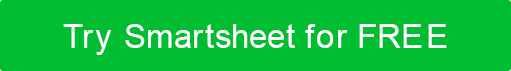 Nome da empresaNome da empresaLogotipo da empresaQUEM SOMOS Digite informações aqui.Digite informações aqui.Digite informações aqui.POR QUE NÓS SOMOS OS RIGHT ADEQUADOS PARA VOCÊPor que nossos serviços melhor se adaptam ao eventoPor que nossos serviços melhor se adaptam ao eventoPor que nossos serviços melhor se adaptam ao eventoSERVIÇOS OFERECIDOS• Listar ofertas e recursos de serviço aqui.• Listar ofertas e recursos de serviço aqui.• SERVIÇOS OFERECIDOS• • • SERVIÇOS OFERECIDOS• • • ESCOPO DO TRABALHOO que vamos realizarO que vamos realizarO que vamos realizarLIDERANÇAS DE EQUIPE PROPOSTASInclua a descrição da experiência de evento em equipe. Inclua como o relacionamento será gerenciado e as expectativas atendidas e quem fornecerá tipo X de serviços, recursos, etc.Inclua a descrição da experiência de evento em equipe. Inclua como o relacionamento será gerenciado e as expectativas atendidas e quem fornecerá tipo X de serviços, recursos, etc.Inclua a descrição da experiência de evento em equipe. Inclua como o relacionamento será gerenciado e as expectativas atendidas e quem fornecerá tipo X de serviços, recursos, etc.COMPROMISSO COM A QUALIDADEInclua o máximo de informações sobre expectativas de desempenho, etc.Inclua o máximo de informações sobre expectativas de desempenho, etc.Inclua o máximo de informações sobre expectativas de desempenho, etc.REQUISITOS ESPECIAISLicenciamento, permissões, seguros, etc.Licenciamento, permissões, seguros, etc.Licenciamento, permissões, seguros, etc.RESUMO DO EVENTOExplique como você trabalhará para dar vida à visão do cliente sobre o evento.Explique como você trabalhará para dar vida à visão do cliente sobre o evento.Explique como você trabalhará para dar vida à visão do cliente sobre o evento.PERÍODO DE TEMPOForneça um cronograma das etapas de planejamento que levam ao evento e ao cronograma do evento.Forneça um cronograma das etapas de planejamento que levam ao evento e ao cronograma do evento.Forneça um cronograma das etapas de planejamento que levam ao evento e ao cronograma do evento.PREÇO / PAGAMENTOVisão geral da estrutura de preços e condições de pagamento Visão geral da estrutura de preços e condições de pagamento Visão geral da estrutura de preços e condições de pagamento NOME DO EVENTODATA DO EVENTOHORA DO EVENTOLOCALLOCALIZAÇÃOCOUNT DE CONVIDADOSTEMAMENSAGENS CHAVEOBJETIVOS DO EVENTOCUSTOS ESTIMADOS DA TAXAOs custos detalhados por hora para serviços como gerenciamento de projetos, fornecimento de locais e fornecedores, configuração de eventos, inscrição e coordenação no local, wrap-up, etc. Custo de lista por hora e número de horas por tarefa.CUSTOS DIFÍCEIS ESTIMADOSListe o custo por trabalho, como aluguel de locais, venda de fornecedores, placas, anúncios, brindes, fotógrafos, A/V, entretenimento, encenação, etc. TOTAL ESTIMADOASSINATURASPLANEJADORES DE EVENTOSCLIENTEASSINATURASPLANEJADORES DE EVENTOSNOME IMPRESSOCLIENTENOME IMPRESSOASSINATURASPLANEJADORES DE EVENTOSCLIENTEASSINATURASPLANEJADORES DE EVENTOSASSINATURACLIENTEASSINATURAASSINATURASPLANEJADORES DE EVENTOSCLIENTEASSINATURASPLANEJADORES DE EVENTOSDATACLIENTEDATADISCLAIMERTodos os artigos, modelos ou informações fornecidos pelo Smartsheet no site são apenas para referência. Embora nos esforcemos para manter as informações atualizadas e corretas, não fazemos representações ou garantias de qualquer tipo, expressas ou implícitos, sobre a completude, precisão, confiabilidade, adequação ou disponibilidade em relação ao site ou às informações, artigos, modelos ou gráficos relacionados contidos no site. Qualquer dependência que você deposita em tais informações está, portanto, estritamente em seu próprio risco.